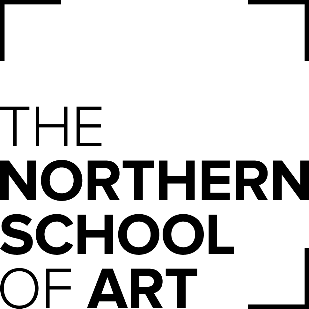 AGENDAMEETING OF THE CORPORATION BOARD TO BE HELD ON FRIDAY 24 APRIL 2020 AT 13:30 VIA CONFERENCE CALLN.B. This meeting will be preceded by a meeting of the School’s Finance Committee at 12:00ITEMITEMPURPOSEBOARD LEADCHAIR’S BUSINESSCHAIR’S BUSINESSWelcome and IntroductionsInformationChairApologies for AbsenceInformationChairQuorumInformationChairDeclaration of InterestInformationChairUnconfirmed minutes of the last meeting held on 13 March 2020ApproveChairMatters ArisingDiscussChairMember’s updateUpdateChair / AllConfidential ItemSUSTAINABILITYSUSTAINABILITYSUSTAINABILITYSUSTAINABILITYSUSTAINABILITYManagement Accounts for 8 months ended 31 March 2020ReviewVP (Resources)Confidential ItemEXCELLENT STUDENT EXPERIENCEEXCELLENT STUDENT EXPERIENCEEXCELLENT STUDENT EXPERIENCEEXCELLENT STUDENT EXPERIENCEEXCELLENT STUDENT EXPERIENCEEXCELLENT STUDENT EXPERIENCEChanges to delivery methods & assessment in response to COVID-19 ‘lockdown’:Further EducationHigher EducationDiscussDiscussVP (Student Experience)VP (Higher Education)Risk Management Update & Risk RegisterDiscussVP (Resources)GOVERNANCE AND COMPLIANCEGOVERNANCE AND COMPLIANCEGOVERNANCE AND COMPLIANCEGOVERNANCE AND COMPLIANCEGOVERNANCE AND COMPLIANCEMinutes of Sub Committees Capital Programme Group 28.02.2020Audit Committee 6.03.20Finance Committee 13.03.2020 InformationChairs of CommitteesOTHER MATTERSOTHER MATTERSOTHER MATTERSOTHER MATTERSOTHER MATTERSOfS Reportable EventsInformationPrincipalAny other competent businessDiscussChairReview of meeting DiscussChairDate and Time of Next Meeting: The next meeting of the Corporation Board will be held on Friday 15 May 2020, time and venue TBC.Date and Time of Next Meeting: The next meeting of the Corporation Board will be held on Friday 15 May 2020, time and venue TBC.Date and Time of Next Meeting: The next meeting of the Corporation Board will be held on Friday 15 May 2020, time and venue TBC.Date and Time of Next Meeting: The next meeting of the Corporation Board will be held on Friday 15 May 2020, time and venue TBC.